Name of Journal: World Journal of Gastrointestinal OncologyManuscript NO: 72609Manuscript Type: CORRECTIONCorrection to “Efficacy and safety of endoscopic resection in treatment of small gastric stromal tumors: A state-of-the-art review”Chen ZM et al. CorrectionZe-Ming Chen, Min-Si Peng, Li-Sheng Wang, Zheng-Lei XuZe-Ming Chen, Min-Si Peng, Li-Sheng Wang, Zheng-Lei Xu, Department of Gastroenterology, The Second Clinical Medical College, Jinan University (Shenzhen People's Hospital), Shenzhen 518000, Guangdong Province, ChinaAuthor contributions: Xu ZL wrote this correction; and All authors finally approved it.Corresponding author: Zheng-Lei Xu, MD, Chief Doctor, Department of Gastroenterology, The Second Clinical Medical College, Jinan University (Shenzhen People's Hospital), No. 1017 Dongmen North Road, Shenzhen 518000, Guangdong Province, China. 78249073@qq.comReceived: October 21, 2021Revised: March 14, 2022Accepted: April 25, 2022Published online: May 15, 2022AbstractWe corrected the name of our institution in this study. The correct name should be “"Department of Gastroenterology, The Second Clinical Medical College, Jinan University (Shenzhen People's Hospital), Shenzhen 518000, Guangdong Province, China".Key Words: Correction; Efficacy; safety; endoscopic resection; small gastric stromal tumors©The Author(s) 2022. Published by Baishideng Publishing Group Inc. All rights reserved. Citation: Chen ZM, Peng MS, Wang LS, Xu ZL. Correction to “Efficacy and safety of endoscopic resection in treatment of small gastric stromal tumors: A state-of-the-art review”. World J Gastrointest Oncol 2022; 14(5): 1065-1066URL: https://www.wjgnet.com/1948-5204/full/v14/i5/1065.htmDOI: https://dx.doi.org/10.4251/wjgo.v14.i5.1065Core Tip: Correction to “Efficacy and safety of endoscopic resection in treatment of small gastric stromal tumors: A state-of-the-art review”.TO THE EDITORCorrection: The name of our institution "Department of Gastroenterology, Shenzhen People's Hospital, The Second Clinical Medical College, Jinan University, Shenzhen 518000, Guangdong Province, China"[1] should be changed to "Department of Gastroenterology, The Second Clinical Medical College, Jinan University (Shenzhen People's Hospital), Shenzhen 518000, Guangdong Province, China".REFERENCES1 Chen ZM, Peng MS, Wang LS, Xu ZL. Efficacy and safety of endoscopic resection in treatment of small gastric stromal tumors: A state-of-the-art review. World J Gastrointest Oncol 2021; 13: 462-471 [PMID: 34163567 DOI: 10.4251/wjgo.v13.i6.462]FootnotesConflict-of-interest statement: There are not any relevant conflicts of interest.Open-Access: This article is an open-access article that was selected by an in-house editor and fully peer-reviewed by external reviewers. It is distributed in accordance with the Creative Commons Attribution NonCommercial (CC BY-NC 4.0) license, which permits others to distribute, remix, adapt, build upon this work non-commercially, and license their derivative works on different terms, provided the original work is properly cited and the use is non-commercial. See: https://creativecommons.org/Licenses/by-nc/4.0/Provenance and peer review: Unsolicited article; Externally peer reviewed.Peer-review model: Single blindPeer-review started: October 21, 2021First decision: March 13, 2022Article in press: April 25, 2022Specialty type: Gastroenterology and hepatologyCountry/Territory of origin: ChinaPeer-review report’s scientific quality classificationGrade A (Excellent): 0Grade B (Very good): BGrade C (Good): CGrade D (Fair): 0Grade E (Poor): 0P-Reviewer: Anastasiou I, United States; Ishida T, Japan S-Editor: Ma YJ L-Editor: A P-Editor: Ma YJ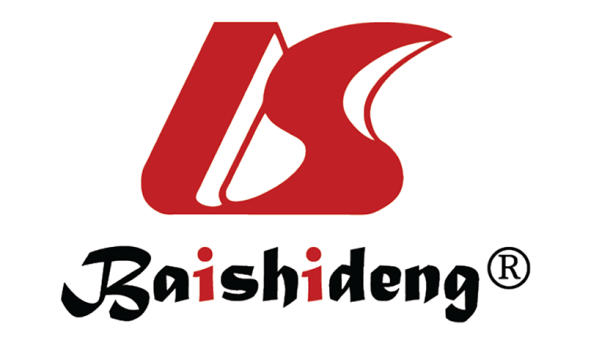 Published by Baishideng Publishing Group Inc7041 Koll Center Parkway, Suite 160, Pleasanton, CA 94566, USATelephone: +1-925-3991568E-mail: bpgoffice@wjgnet.comHelp Desk: https://www.f6publishing.com/helpdeskhttps://www.wjgnet.com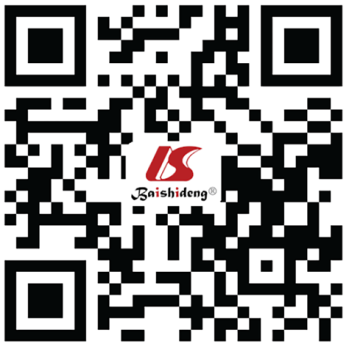 © 2022 Baishideng Publishing Group Inc. All rights reserved.